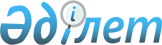 Об установлении ограничительных мероприятий на территории товарищества с ограниченной ответственностью "НурТомирис" расположенного в Кенесском сельском округе Павлодарского района
					
			Утративший силу
			
			
		
					Решение акима Кенесского сельского округа Павлодарского района Павлодарской области от 22 января 2020 года № 1-21-2. Зарегистрировано Департаментом юстиции Павлодарской области 27 января 2020 года № 6720. Утратило силу решением акима Кенесского сельского округа Павлодарского района Павлодарской области от 8 октября 2020 года № 1-21-8 (вводится в действие со дня его первого официального опубликования)
      Сноска. Утратило силу решением акима Кенесского сельского округа Павлодарского района Павлодарской области от 08.10.2020 № 1-21-8 (вводится в действие со дня его первого официального опубликования).
      В соответствии с пунктом 2 статьи 35 Закона Республики Казахстан от 23 января 2001 года "О местном государственном управлении и самоуправлении в Республике Казахстан", подпунктом 7) статьи 10-1 Закона Республики Казахстан от 10 июля 2002 года "О ветеринарии", на основании представления главного государственного ветеринарно-санитарного инспектора Павлодарской районной территориальной инспекции Комитета ветеринарного контроля и надзора Министерства сельского хозяйства Республики Казахстан от 4 декабря 2019 года № 2-36/598, аким Кенесского сельского округа РЕШИЛ:
      1. В связи с выявлением болезни бруцеллеза среди крупного рогатого скота, установить ограничительные мероприятия на территории товарищества с ограниченной ответственностью "НурТомирис" расположенного в Кенесском сельском округе Павлодарского района.
      2. Государственному учреждению "Павлодарская районная территориальная инспекция Комитета ветеринарного контроля и надзора Министерства сельского хозяйства Республики Казахстан" (по согласованию), республиканскому государственному учреждению "Павлодарское районное Управление контроля качества и безопасности товаров и услуг Департамента контроля качества и безопасности товаров и услуг Павлодарской области Комитета контроля качества и безопасности товаров и услуг Министерства здравоохранения Республики Казахстан" (по согласованию), государственному учреждению "Отдел сельского хозяйства, предпринимательства и ветеринарии Павлодарского района" (по согласованию) принять необходимые меры, вытекающие из данного решения.
      3. Контроль за исполнением настоящего решения оставляю за собой.
      4. Настоящее решение вводится в действие со дня его первого официального опубликования.
					© 2012. РГП на ПХВ «Институт законодательства и правовой информации Республики Казахстан» Министерства юстиции Республики Казахстан
				
      Аким Кенесского сельского округа

А. Бердыханов

      "СОГЛАСОВАНО"

      Руководитель государственного учреждения

      "Павлодарская районная территориальная

      инспекция Комитета ветеринарного

      контроля и надзора

      Министерства сельского хозяйства

      Республики Казахстан"

Ж. Курмангазин

      "20" января 2020 года

      "СОГЛАСОВАНО"

      Руководитель республиканского

      государственного учреждения

      "Павлодарское районное Управление

      контроля качества и безопасности

      товаров и услуг Департамента контроля

      качества и безопасности

      товаров и услуг

      Павлодарской области

      Комитета контроля качества и

      безопасности товаров и услуг

      Министерства здравоохранения

      Республики Казахстан"

С. Султангалиев

      "20" января 2020 года

      "СОГЛАСОВАНО"

      Исполняющий обязанности руководителя

      государственного учреждения

      "Отдел сельского хозяйства,

      предпринимательства и ветеринарии

      Павлодарского района"

Х. Оразбеков

      "20" января 2020 года
